.............................................................................................................................................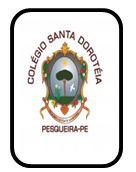                Pesquise o significado dos dias que compõem a Semana Santa e faça desenhos alusivos a cada um deles.